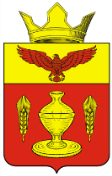 ВОЛГОГРАДСКАЯ ОБЛАСТЬПАЛЛАСОВСКИЙ МУНИЦИПАЛЬНЫЙ РАЙОНАДМИНИСТРАЦИЯ ГОНЧАРОВСКОГО СЕЛЬСКОГО ПОСЕЛЕНИЯП О С Т А Н О В Л Е Н И Еот  «21» мая  2021 года                 п. Золотари                                             № 25Об отмене постановления № 49 от «24» июля  2017г.«Об утверждении Порядка списания и восстановления в учете задолженности по денежным обязательствам перед бюджетом Гончаровского сельского поселенияПалласовского муниципального района Волгоградской области»С целью приведения законодательства Гончаровского сельского поселения в соответствии с действующим законодательством Российской Федерации, руководствуясь статьей 7 Федерального закона от 06 октября 2003года № 131-ФЗ «Об общих принципах организации местного самоуправления в Российской Федерации»,  Уставом Гончаровского сельского поселения, администрация Гончаровского сельского поселенияПОСТАНОВЛЯЕТ:1. Отменить постановление администрации Гончаровского сельского поселения от № 49 от «24» июля 2017 г. «Об утверждении Порядка списания и восстановления в учете задолженности по денежным обязательствам перед бюджетом Гончаровского сельского поселения Палласовского муниципального района Волгоградской области».2.Контроль за исполнением настоящего постановления оставляю за собой.3.Настоящее постановление вступает в силу с момента официального опубликования (обнародования).Глава Гончаровскогосельского поселения                                                                                     С.Г. Нургазиев  Рег: № 25/2021 г.